This is an anonymous survey about your level of satisfaction regarding our services. The results will help us to improve our services and provide a better assistance. Please ask the potential respondents if they could take a few minutes to answer the following questions.One of every 10 people assisted at the HSP should be interviewed. Please consider the following points before starting the survey:Find out which services have been provided to the respondent. Make sure that the respondent has received at least one humanitarian serviceXXXXXXXXXXXXXXXXXXXX XXXXXOtherPlease ask the person if he/she could take a few minutes to answer the following questions.  Yes                NoAre the HSP service hours comfortable for you? No	 a little	 YesIn case the response is ‘No’ or ‘a little’, Which would be the best schedule? Service hours Am                          Noon                    pmWhich is your level of satisfaction with the service provided?Do we need to improve our services? Yes		 NoIf the answer is yes, Is there anything we could improve? (this is an open question, don’t read the options) The friendliness of our staff	 Services	 Information received.	 Cleanliness	 Waiting time	 Other  _______________________________On a scale of 1 to 5, How would you rate the quality of our XXXX services? 1 (Very poor, 2 Poor, 3 Average, 4 Good, 5 Excellent)Understanding your health problem and advising on care/treatment Privacy during the medical consultation or diagnosisSupport from our medical staff for your health concerns On a scale of 1 to 10, considering your overall experience, would you recommend our services to a member of your family, friend, acquaintance and/or other persons? 1  2	 3   4	 5     6    7   8   9     10What are your preferred channels to receive information?WhatsAppFacebookRadioTVWhat type of information would you like to receive?Information on the journeyCOVID-19Information about other illnessesInformation about legal proceduresInformation about how to stay in PanamaOther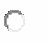 